3D pomladni obročki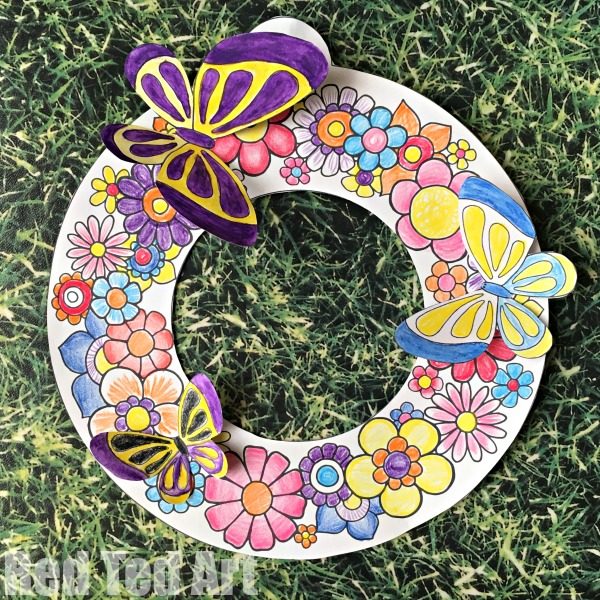  Potrebuješ:natisnjen model obročka z rožicami, barvice ali flomastre, lepilo in škarje.Navodilo za izdelavo:Natisni si model obročka z rožicami in ga natančno ter čim bolj pisano pobarvaj. Enako naredi z metuljčki. Nato izreži obroč z rožicami in tudi metuljčke, ki jih prilepiš na obroč. Obesi svoj izdelek.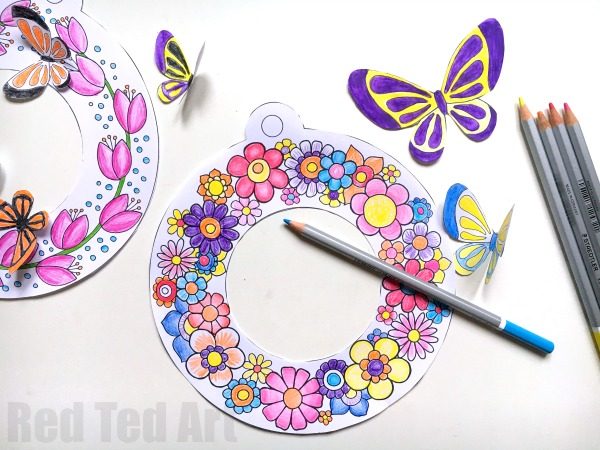 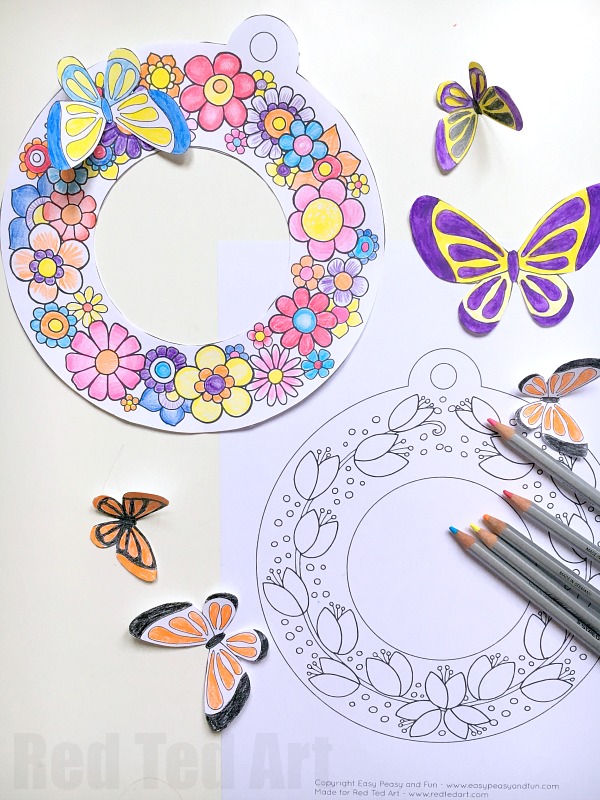 